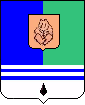 ПРИКАЗКомитета финансовАдминистрации города Когалыма От «07» ноября 2014 г.                                                                               №79-О       О назначении должностных лиц, ответственных за работу на электронныхторговых площадках и на общероссийскомофициальном сайтеВ соответствии с требованиями Федерального закона от 06.04.2011 года №63-ФЗ «Об электронной подписи»», в целях реализации Федерального закона от 05.04.2013 №44-ФЗ «О контрактной системе в сфере закупок товаров, работ, услуг для обеспечения государственных и муниципальных нужд», ПРИКАЗЫВАЮ:Наделить правом на совершение действий на электронных торговых площадках и на общероссийском официальном сайте в сети Интернет с наделением ролей и права использования электронной цифровой подписи должностных лиц, согласно приложению к настоящему Приказу.Возложить персональную ответственность за сохранение в тайне закрытых ключей электронной цифровой подписи и соблюдение правил эксплуатации средств электронной цифровой подписи на лиц, указанных в приложении к настоящему Приказу.Копию настоящего Приказа предоставить в Отдел №8 УФК по Ханты-Мансийскому автономному округу - Югре.Считать утратившим силу приказ Комитета финансов Администрации города Когалыма от 04.09.2013 №67-О «О назначении должностных лиц, ответственных за работу на электронных торговых площадках и на общероссийском официальном сайте».Контроль за исполнением данного приказа возложить на заместителя председателя Комитета финансов Администрации города Когалыма Л.В. Скорикову.Председатель Комитета финансов Администрации города Когалыма				  	 М.Г. РыбачокПриложение к Приказу Комитета финансов Администрации города Когалыма  от 07 ноября 2014 г. №79-0  Списокдолжностных лиц имеющих право на совершение действий на электронных торговых площадках и на общероссийском официальном сайте1. Председатель Комитета финансов Рыбачок Марина Геннадьевна2. Заместитель председателя Комитета финансов Скорикова Людмила Владимировна3. Начальник отдела сводной отчетности Комитета финансов Мизь Светлана Васильевна4. Главный специалист Еременко Анна Владимировна № ЭЦПРоли организацииРоли пользователяЭЦП №1ЗаказчикАдминистратор организации;Уполномоченный специалист;Должностное лицо с правом подписи контракта;Специалист с правом направления шаблона контракта участнику закупки№ ЭЦПРоли организацииРоли пользователяЭЦП №1ЗаказчикАдминистратор организации;Уполномоченный специалист;Должностное лицо с правом подписи контракта;Специалист с правом направления шаблона контракта участнику закупки№ ЭЦПРоли организацииРоли пользователяЭЦП №1Финансовый орган Администратор организации;Уполномоченный специалист;Специалист с правом направления шаблона контракта участнику закупки№ ЭЦПРоли организацииРоли пользователяЭЦП №1Финансовый органАдминистратор организации;Уполномоченный специалист;Специалист с правом направления шаблона контракта участнику закупки